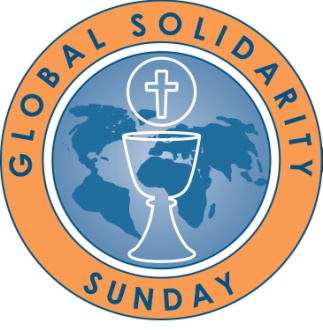 Global Solidarity SundayCollection Report FormDue by:  June 17, 2024Parish: 	_______________________________________City: 		_______________________________________$ _____________ was our parish’s financial offering on Global Solidarity Sunday, March 9/10, 2024Please make check payable to and mail to:Center for 777 Forest StreetSt. Paul, MN 55106 - 3857Envelopes:				 If you ordered envelopes from us and you would like to change your envelope order for 2025, please do so below. Otherwise, you will receive the same amount as the previous year.I would like to order _____envelopes for 2025Note: our envelopes are NOT dated so leftovers may be used from year to year.If your parishioners receive contribution envelopes, please add Global Solidarity Sunday to their packet.Questions? Call  651-291-4451Thank You!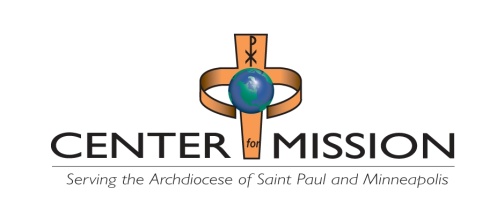 